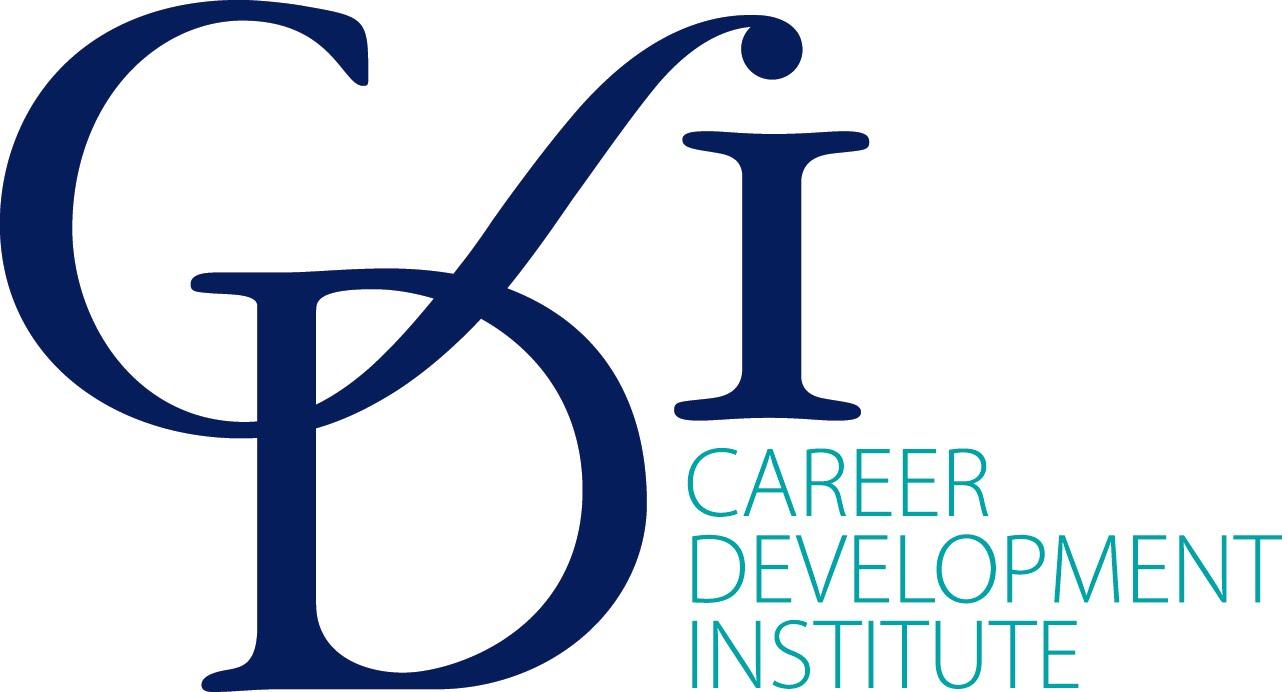 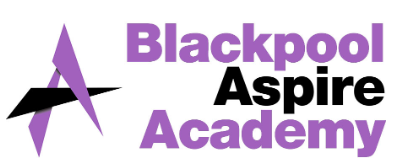 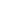 Curriculum area:                                                                                                                   Curriculum Leader:                                                                      Date: Feb 2023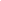 The framework presents learning outcome statements for pupils and students across seventeen important areas of careers, employability and enterprise learning. These statements show progression from Key Stage 2 through to post-16 education.Three core elements of Careers, Employability and Enterprise:Year groupHow does your subject contribute to the Careers, Employability and Enterprise curriculum?What are the activities used?Developing yourself through careers, employability and enterprise educationLearning about careers and the world of workDeveloping your career management, employability and enterprise skills7Ability to be reflective about their own beliefs, religious or otherwise, that inform their perspective on life and their interest in and respect for different people’s faiths, feelings and values.Sense of enjoyment and fascination in learning about themselves, others and the world around themAbility to recognise the difference between right and wrong and to readily apply this understanding in their own lives, recognise legal boundaries and, in so doing, respect the civil and criminal law of EnglandUnderstanding of the consequences of their behaviour and actionsInterest in investigating and offering reasoned views about moral and ethical issues and ability to understand and appreciate the viewpoints of others on these issuesUse of a range of social skills in different contexts, for example working and socialising with other pupils, including those from different religious, ethnic and socio-economic backgroundsWillingness to participate in a variety of communities and social settings, including by volunteering, cooperating well with others and being able to resolve conflicts effectively.Use of imagination and creativity in their learning willingness to reflect on their experiences. Rule of Law - Mutual Respect - listening to each others views and ideasDemocracy - Well ordered  classroom with everything packed away properly - everyone knows where to find things e.g. headphones / music, use the equipment and clear away sensiblyIndividual Liberty - individual skills development / confidence building, using a talent, developing a talentSinging as a team / choirAnti-Bullying project in dramaApplying acting scenarios to real life scenarios - devisingMusic - working in the Performing Arts Industry includes techniques used in lessons on the Music SequencerSocial skills - working as pairs or in small groups - being tolerant of each other in these situations in both drama and musicConsidering others feelings and emotions when creating plays and charactersActivities that challenge preconceptions and stereotypesHistory of music and drama in relation to actual practitionersParticipating in all activitiesReflecting on tasks - using feedback to ensure work is improved upon1, 2, 38, 912, 15, 178Ability to be reflective about their own beliefs, religious or otherwise, that inform their perspective on life and their interest in and respect for different people’s faiths, feelings and values.Sense of enjoyment and fascination in learning about themselves, others and the world around themAbility to recognise the difference between right and wrong and to readily apply this understanding in their own lives, recognise legal boundaries and, in so doing, respect the civil and criminal law of EnglandUnderstanding of the consequences of their behaviour and actionsInterest in investigating and offering reasoned views about moral and ethical issues and ability to understand and appreciate the viewpoints of others on these issuesUse of a range of social skills in different contexts, for example working and socialising with other pupils, including those from different religious, ethnic and socio-economic backgroundsWillingness to participate in a variety of communities and social settings, including by volunteering, cooperating well with others and being able to resolve conflicts effectively.Use of imagination and creativity in their learning willingness to reflect on their experiences. Rule of Law - Mutual Respect - listening to each others views and ideasDemocracy - Well ordered  classroom with everything packed away properly - everyone knows where to find things e.g. headphones / music, use the equipment and clear away sensiblyIndividual Liberty - individual skills development / confidence building, using a talent, developing a talentApplying acting scenarios to real life scenarios - devisingMusic - working in the Performing Arts Industry includes techniques used in lessons on the Music SequencerSocial skills - working as pairs or in small groups - being tolerant of each other in these situations in both drama and musicConsidering others feelings and emotions when creating plays and charactersActivities that challenge preconceptions and stereotypesHistory of music and drama in relation to actual practitionersParticipating in all activitiesReflecting on tasks - using feedback to ensure work is improved uponPantomime unit in drama analyses job roles within the theatreFilm music unit in music reflects upon the job roles of film music and song composers in the Music Industry1, 2, 37, 8, 912, 15, 179Ability to be reflective about their own beliefs, religious or otherwise, that inform their perspective on life and their interest in and respect for different people’s faiths, feelings and values.Sense of enjoyment and fascination in learning about themselves, others and the world around themAbility to recognise the difference between right and wrong and to readily apply this understanding in their own lives, recognise legal boundaries and, in so doing, respect the civil and criminal law of EnglandUnderstanding of the consequences of their behaviour and actionsInterest in investigating and offering reasoned views about moral and ethical issues and ability to understand and appreciate the viewpoints of others on these issuesUse of a range of social skills in different contexts, for example working and socialising with other pupils, including those from different religious, ethnic and socio-economic backgroundsWillingness to participate in a variety of communities and social settings, including by volunteering, cooperating well with others and being able to resolve conflicts effectively.Use of imagination and creativity in their learning willingness to reflect on their experiences. Rule of Law - Mutual Respect - listening to each others views and ideasDemocracy - Well ordered  classroom with everything packed away properly - everyone knows where to find things e.g. headphones / music, use the equipment and clear away sensiblyIndividual Liberty - individual skills development / confidence building, using a talent, developing a talentApplying acting scenarios to real life scenarios - devisingMusic - working in the Performing Arts Industry includes techniques used in lessons on the Music SequencerSocial skills - working as pairs or in small groups - being tolerant of each other in these situations in both drama and musicConsidering others feelings and emotions when creating plays and charactersActivities that challenge preconceptions and stereotypesHistory of music and drama in relation to actual practitionersParticipating in all activitiesReflecting on tasks - using feedback to ensure work is improved uponPantomime unit in drama analyses job roles within the theatreFilm music unit in music reflects upon the job roles of film music and song composers in the Music IndustryLinks to the Btec course using rehearsal logs showing progress1, 2, 34, 7, 8, 910, 14, 15, 1710Vocational course related to real scenarios from the Performing Arts IndustryJob roles in the Performing Arts Industry are built into the courseworkVisitors from people working in the Performing Arts Industry e.g. Scare Acting workshop by actor from the Blackpool DungeonsParticipating in all activitiesReflecting on tasks - using feedback to ensure work is improved uponApplying acting scenarios to real life scenarios - devisingSocial skills - working as pairs or in small groups - being tolerant of each other in these situations in both drama and musicConsidering others feelings and emotions when creating plays and charactersActivities that challenge preconceptions and stereotypesUsing rehearsal logsCoursework deadline giving a sense of order and urgency as would be found at work1, 2, 34, 5, 6, 7, 8, 910, 11, 12, 14, 15, 1711Vocational course related to real scenarios from the Performing Arts IndustryJob roles in the Performing Arts Industry are built into the courseworkVisitors from people working in the Performing Arts Industry e.g. Scare Acting workshop by actor from the Blackpool DungeonsParticipating in all activitiesReflecting on tasks - using feedback to ensure work is improved uponApplying acting scenarios to real life scenarios - devisingSocial skills - working as pairs or in small groups - being tolerant of each other in these situations in both drama and musicConsidering others feelings and emotions when creating plays and charactersActivities that challenge preconceptions and stereotypesUsing rehearsal logsCoursework deadline giving a sense of order and urgency as would be found at work1, 2, 34, 5, 6, 7, 8, 910, 11, 12, 14, 15, 17Developing yourself through careers, employability and enterprise educationLearning about careers and the world of workDeveloping your career management and employability skillsSelf-awarenessSelf-determinationSelf-improvement as a learnerExploring careers and career developmentInvestigating work and working lifeUnderstanding business and industryInvestigating jobs and labour market information (LMI)Valuing equality, diversity and inclusionLearning about safe working practices and environmentsMaking the most of careers information, advice and guidancePreparing for employabilityShowing initiative and enterpriseDeveloping personal financial capabilityIdentifying choices and opportunitiesPlanning and decidingHandling applications and interviewsManaging changes and transitions